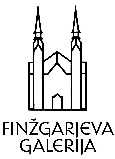 V POČASTITEV SLOVENSKEGA KULTURNEGA PRAZNIKAVABIMOna odprtje razstave kiparskih in grafičnih delMetode Maj»POD SVOBODNIM SONCEM«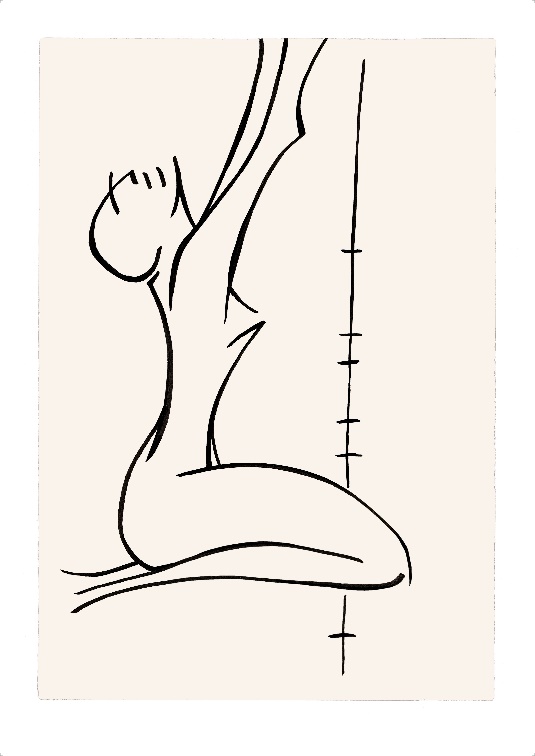 Molitev: grafika, 2017Prireditev bo v Finžgarjevi galeriji v Trnovem,  v četrtek, 8. februarja 2018, ob 19.30 uri.Glasba: Vokalna skupina Bird-land, zborovodja Bojan ZeličDragan Petrovec, harmonika Društvo Finžgarjeva galerija